U skladu sa odredbama člana 22. stav (3) i (5) Poslovnika Općinskog vijeća (“Službene novine Kantona Sarajevo”, broj 24/19 - Novi prečišćeni tekst i 20/20 ), p o d n o s i m: VIJEĆNIČKO PITANJE/INICIJATIVU TEKST PITANJA/INICIJATIVE: Podnosim inicijativu da se uputi obezbjedi jos jedna linija u naselju Velešići  gradskog prevoza od strane prevoznika Cntrotrans u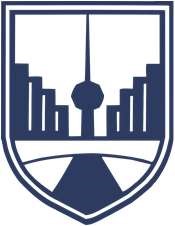 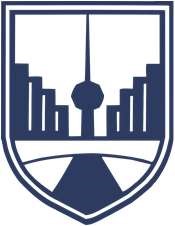 OBRAZLOŽENJE PITANJA/INICIJATIVE: Građani Velešića imaju veliki problem sa ne redovnim linijama gradskog prevoza Drvenija-Velešići ,iaoko već postoje linije koje obavljaju Gras I Centrotrans ali su nedovoljne odnosno ne redovne.Potrebno je uvesti jos jednu liniju Centrotransa Drvenija -Gornji Velešići Sarajevo,27.01.2021.godine 	 	 	 	 	               Vijećnik/vijećnica                                                                                                  Danijela Šahat *U slučaju dužeg teksta pitanja/inicijative ili obrazloženja molimo da koristite drugu stranu papira. Općina Novo Sarajevo, ulica Zmaja od Bosne br. 55, centrala telefon (387 33) 492 100 Općinsko vijeće Novo Sarajevo tel: (387 33) 492 268, fax: (387 33) 650 397, email: vijece@novosarajevo.ba  	Identifikacioni broj: 4200558710008  PDV broj: 200558710008  Porezni broj: 0170333000 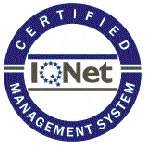 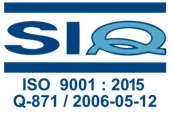 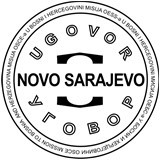 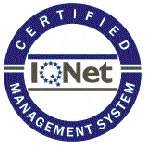 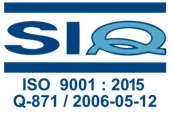 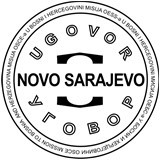 Depozitni račun (račun za prikupljanje javnih prihoda): 1411965320011288 Bosna Bank International d.d.; Transakcijski računi (za isplatu svih obaveza): 1610000019280022 Raiffeisen bank d.d. Sarajevo; 1411965320011191 Bosna Bank International d.d.; 1020500000098065 Union Banka d.d. Sarajevo; 1413065320060897 Bosna Bank International d.d. Ime i prezime VIJEĆNIKA/VIJEĆNICE DANIJELA ŠAHAT  Politička partija/ samostalni vijećnik/vijećnica NAROD I PRAVDA  Sjednica/datum održavanja 27.01.2022Pitanje za: (navesti službu, odsjek, organ, nivo vlast, na koje je upućeno pitanje/inicijativa) Služba za komunalne i stambene poslove i saobraćaj  